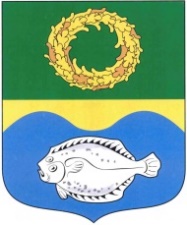 ОКРУЖНОЙ СОВЕТ ДЕПУТАТОВМУНИЦИПАЛЬНОГО ОБРАЗОВАНИЯ«ЗЕЛЕНОГРАДСКИЙ ГОРОДСКОЙ ОКРУГ» КАЛИНИНГРАДСКОЙ ОБЛАСТИ(второго созыва)РЕШЕНИЕ от 25 ноября 2020 года                                                                       № 34 г. Зеленоградск                                  О внесении изменения в перечень муниципального имущества Зеленоградского городского округа, планируемого к приватизациив 2020 году, прилагаемый к программе приватизации муниципального имущества Зеленоградского городского округа на 2020 год, утвержденной решением окружного Совета депутатовЗеленоградского городского округа от 18 декабря 2019 года № 354В соответствии с Федеральным законом от 21 декабря 2001 года                 № 178-ФЗ «О приватизации государственного и муниципального имущества», Уставом Зеленоградского городского округа окружной Совет депутатов Зеленоградского городского округаРЕШИЛ:Внести в перечень муниципального имущества Зеленоградского городского округа, планируемого к приватизации в 2020 году, прилагаемый к программе приватизации муниципального имущества Зеленоградского городского округа на 2020 год, утвержденной решением окружного Совета депутатов Зеленоградского городского округа от 18 декабря 2019 года № 354 (с изменениями, внесенными решениями окружного Совета депутатов Зеленоградского городского округа от 07 февраля 2020 года № 373, от 23 июня 2020 года № 393, от 19 августа 2020 № 401), следующее изменение:         	строку № 1 исключить.	Опубликовать решение в газете «Волна» и разместить на официальном сайте органов местного самоуправления Зеленоградского городского округа.Решение вступает в силу со дня официального опубликования.Глава Зеленоградского городского округа                                               С.В. Кулаков